Домашнее задание для 4 ДОП, от 23.09.23.1. Повторение: "Обращение D7". Обращение - это перенос нижнего звука на октаву вверх, либо верхнего звука на октаву вниз.  У D7 всего три обращения:D65 (доминантовый квинтсекстаккорд);D43 (доминантовый трецквартаккорд);D2 (доминантовый секундаккорд).Пример построения D7 с обращениями в тональности C-dur: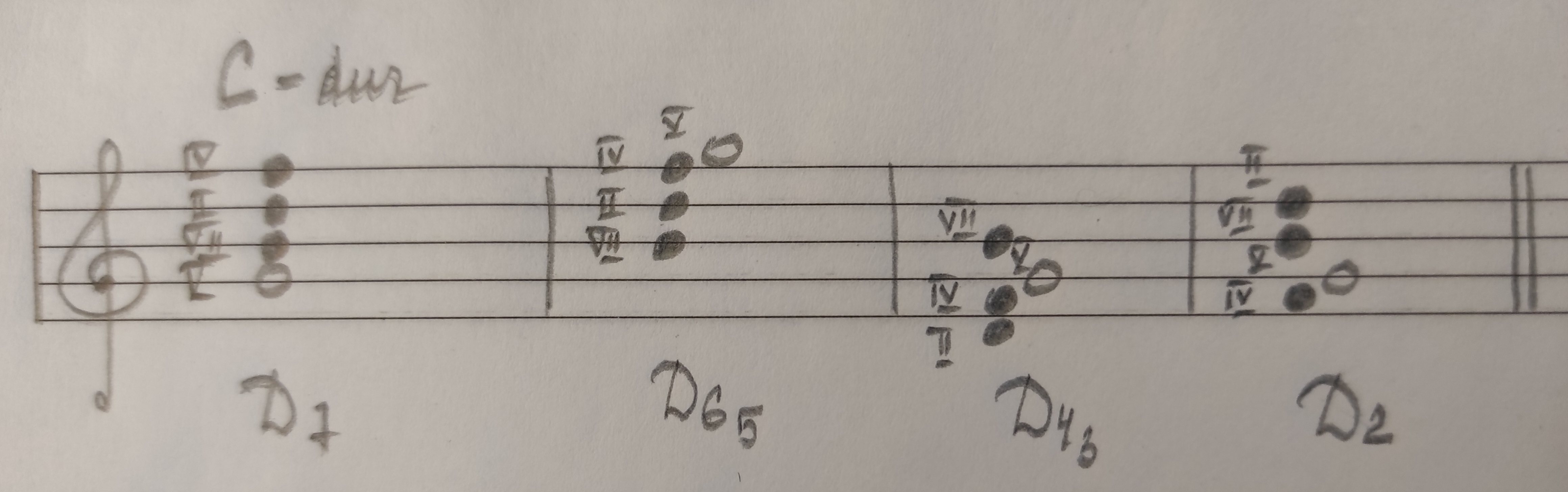 Письменно построить в тетради D7 с обращениями в тональностях D-dur, B-dur. Не забывайте поставить ключевые знаки! Номер 219 и 307.Повторяйте мелодию этих номеров, они буду на выпускном экзамене сольфеджио!можно наиграть мелодию на инструменте, послушать;затем обязательно пойте и подыгрывайте себе мелодию;пробуйте петь без подыгрывания с дирижированием. Для этого вам обязательно нужно либо выучить, либо впеть мелодию как следует. Так вы будет сдавать экзамен. 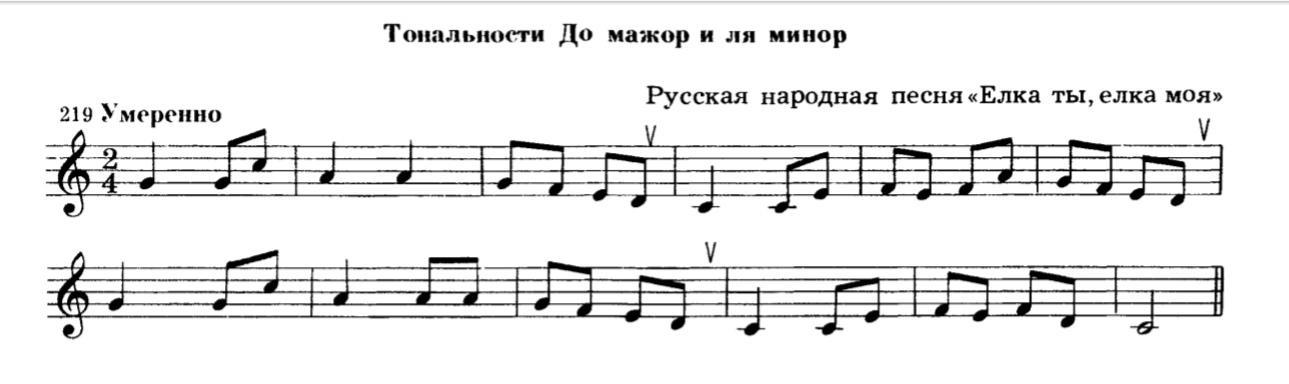 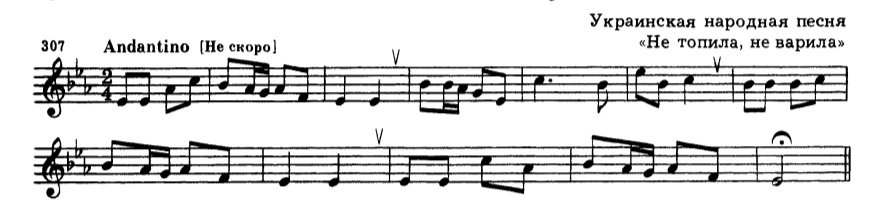 